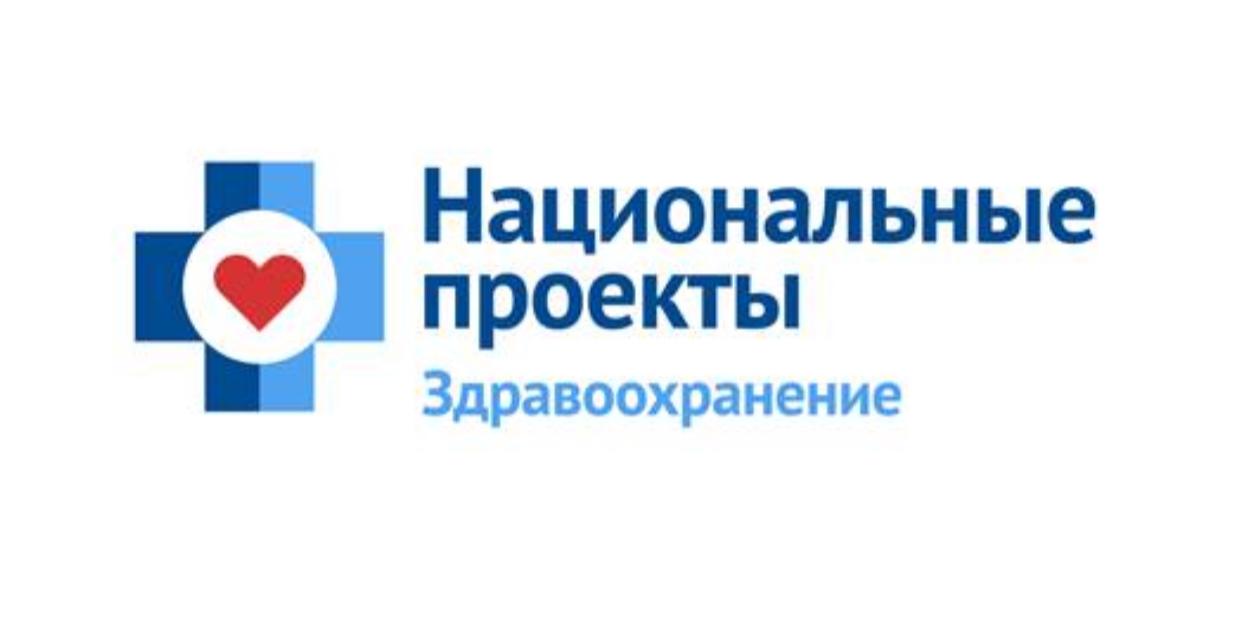 Выезд передвижного мобильного комплекса на поселок Заречный      17 октября 2019 года состоялся выезд передвижного мобильного комплекса МБУЗ Белокалитвинского района «ЦРБ» на поселок Заречный          г. Белая Калитва с целью повышения доступности первичной медико-санитарной помощи населению. 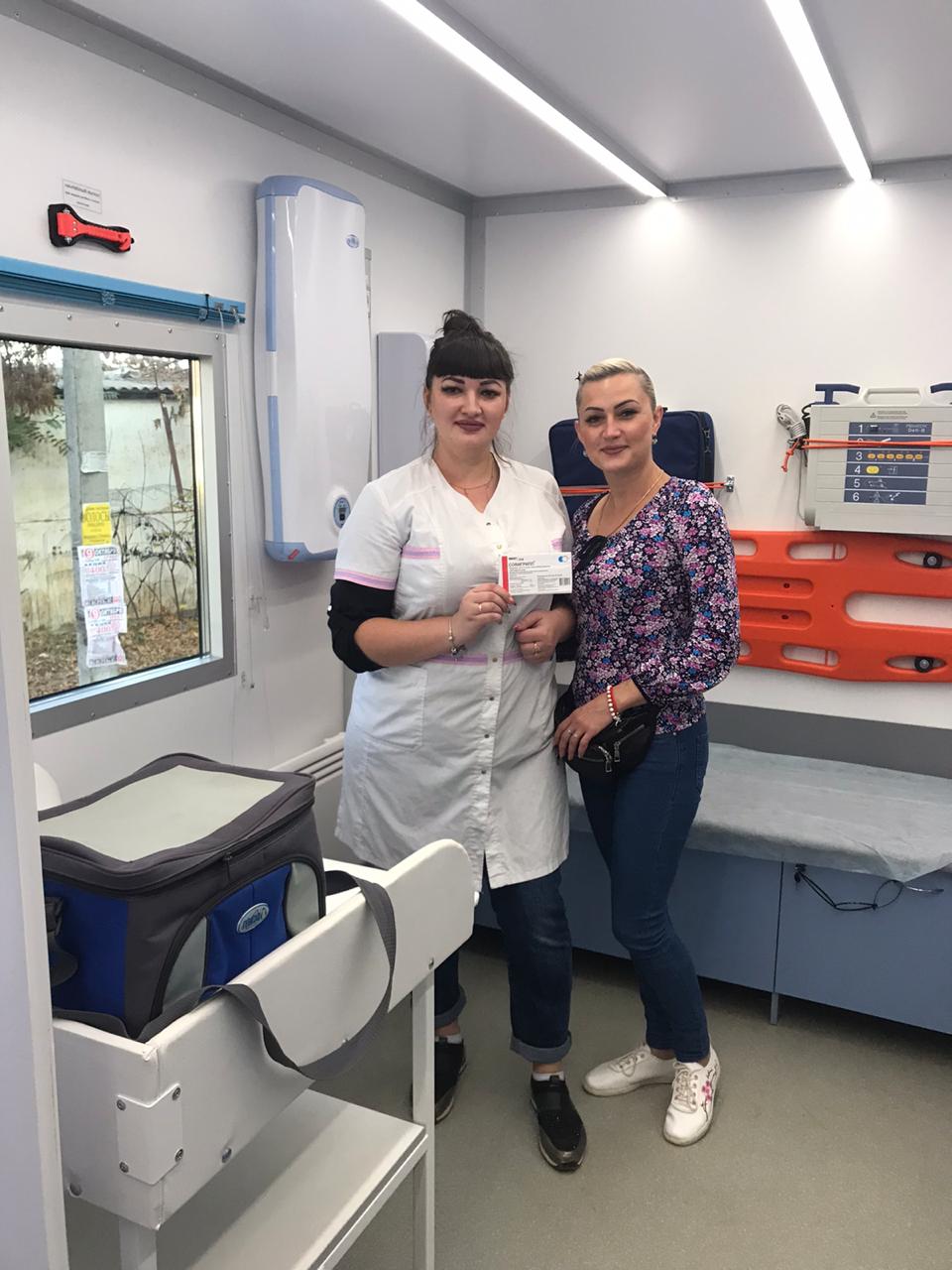 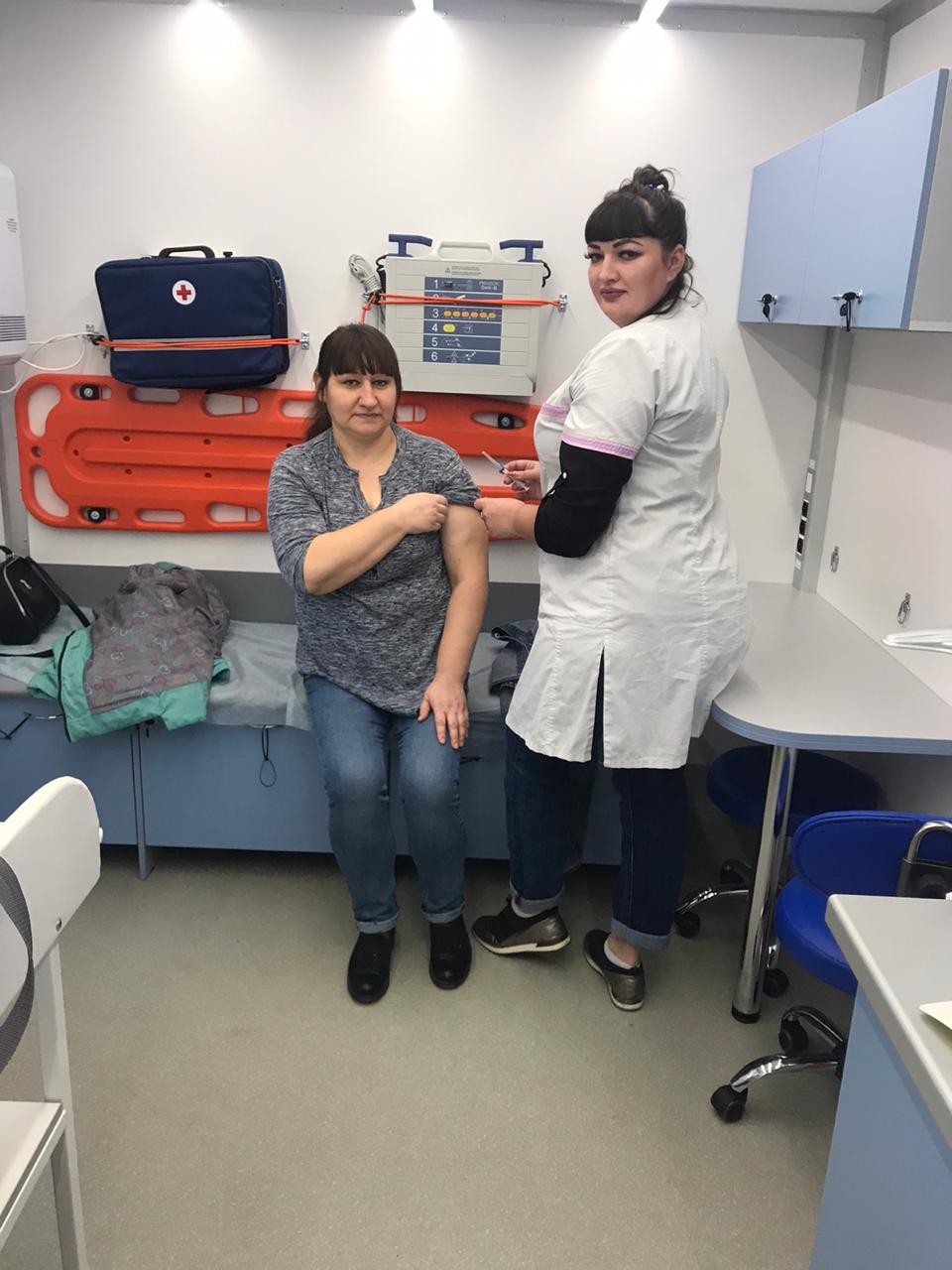 Всем желающим была проведена вакцинация против гриппа. 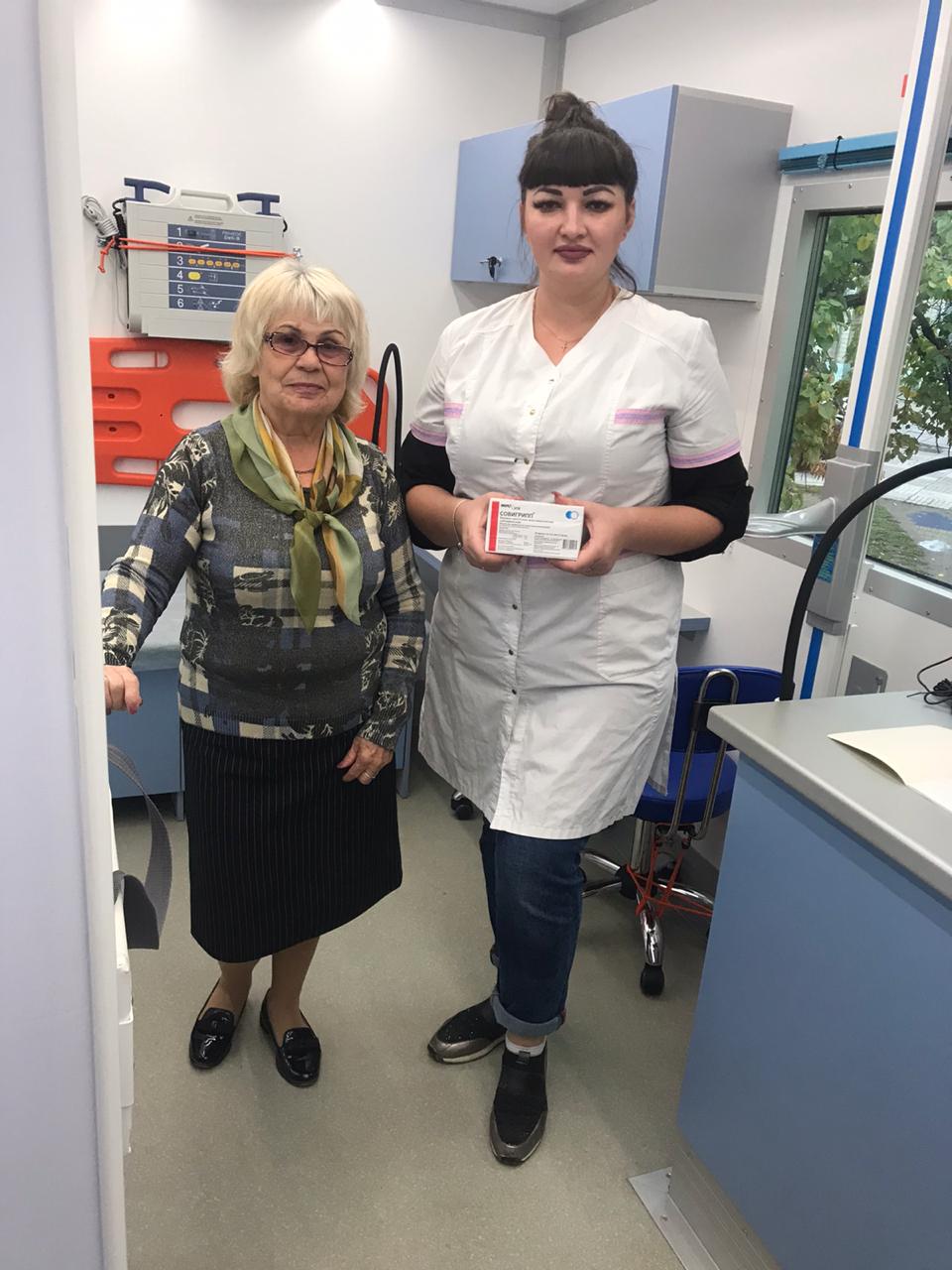 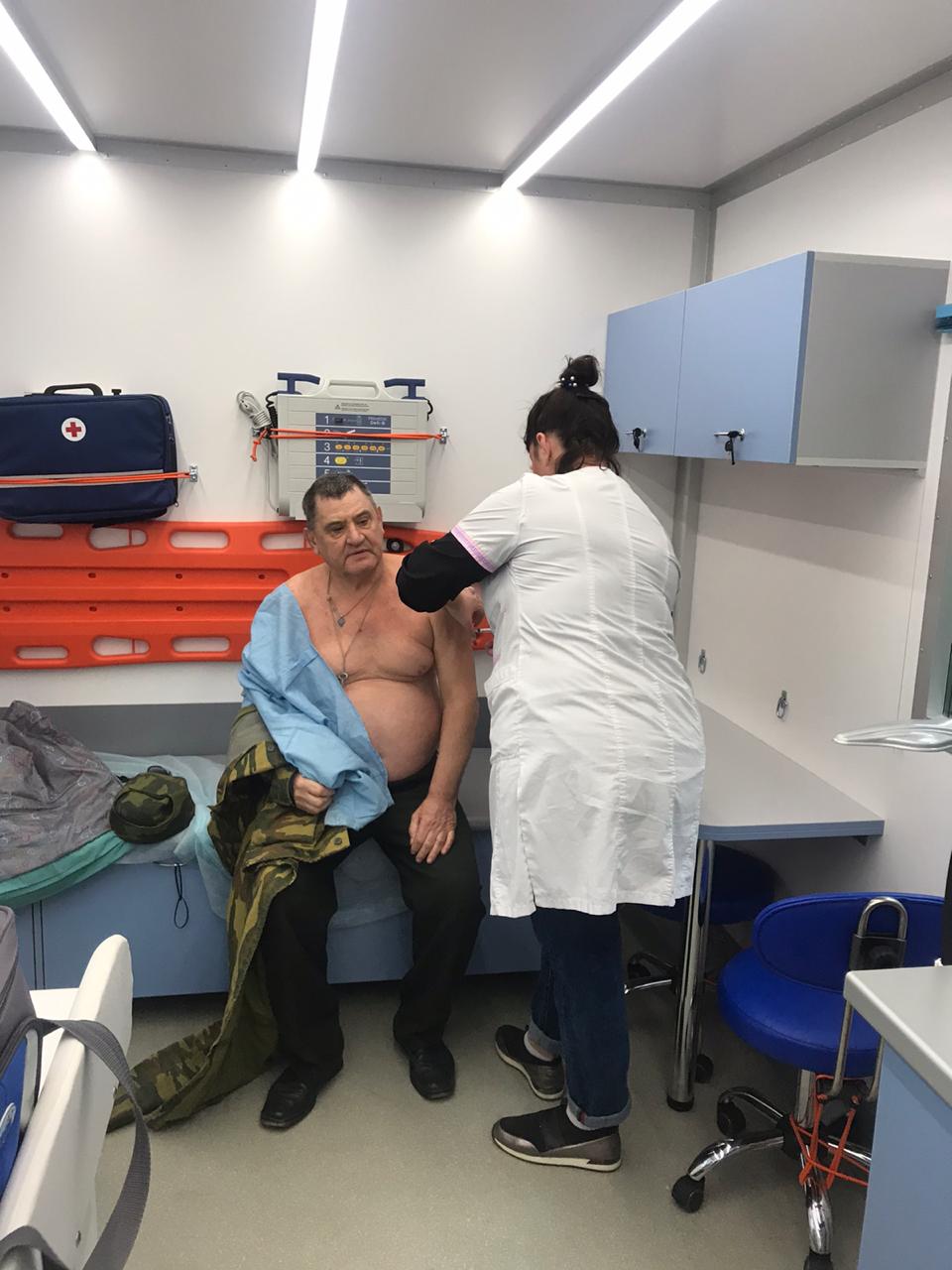 Всего за выезд передвижного медицинского комплекса 17 октября 2019 года  привито 40 человек.